NEW YORK STATE ASSOCIATION OF SCHOOL PERSONNEL ADMINISTRATORS
2019 MEMBERSHIP RENEWAL/REGISTRATION FORMComplete and return Conference Registration/Membership Renewal form to the address below: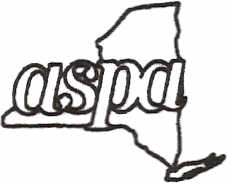 
 William Domm				      2019 Membership Fee  $90
  Exec Dir / Treasurer		                   
  2230 Bear Creek Dr                                                                
  Ontario, NY  14519	                                         

  Please make your check (no purchase orders) payable to:   NYSASPA~THIS FORM WILL BE YOUR INVOICE FOR PAYMENT~________________________________________________________________________________________
The following information will be used for the Directory and Conferences: Full Name: ___________________________              Member Status:  ________________     
                                                                                        -For definition see Article III (attached)

Title:       _____________________________   District:  _____________________________
Street:    ____________________     City:  _____________ State:  ______ Zip: ________
County: ____________________    BOCES:  ________________________________________ 

WPhone: _________________    Email: __________________ Fax: ______________
HStreet:      __________________						HCity:          __________________		HState: _______    HZip: _________ HPhone:      ________________________________________________________________________________________

By Laws of the New York State Association of School Personnel Administrators, Inc.Article III – MEMBERSThere shall be three classes of membership: active, associate and honorary.Active membership shall be open to professional staff members who have responsibility for personnel administration or personnel selection in a public school system in the State of . Active members shall be entitled to all rights and privileges of the Association. Associate membership shall be open to individuals whose duties are primarily concerned with educational personnel functions in educational institutions other than public school systems or in non-profit personnel research agencies located or functioning in the State of . Associate members shall be entitled to all rights and privileges, except the right to hold office. Honorary membership shall be open to individuals who are retired members or who have rendered distinguished service to this Association or to the profession or school personnel administration and who are not eligible for active or associate membership. Honorary members shall be entitled to all rights and privileges, except the right to make motions, vote and hold office.Applications for all classes of membership are subject to approval of the Executive Committee, except that no individual may be denied membership on the basis of race, national origin, religion, sex or handicapping condition.Annual dues for active and associate members shall be the amount as approved by the membership, payable in advance for the period January I through December 31. Dues shall not be prorated. There shall be no dues for honorary members.Members whose dues are ninety days in arrears may at the discretion of the Executive Committee, be dropped from membership. Published: May 2003